    КАРАР                                                                               ПОСТАНОВЛЕНИЕ      03 февраль  2021 й.   	                № 08                           03 февраля   2021 г.О признании утратившими силу Постановлении Администрации сельского поселения Зириклинский сельсовет  муниципального района Шаранский район Республики Башкортостан	В целях приведения нормативных правовых актов Администрации сельского поселения Зириклинский сельсовет муниципального района Шаранский район Республики Башкортостан в соответствии  с требованиями Конституции Российской Федерации, Федерального закона от 6 сентября 2003 года № 131-ФЗ «Об общих принципах организации местного самоуправления в Российской Федерации»,Федерального закона  от 27 июля 2010 года № 210-ФЗ «Об организации предоставления государственных и муниципальных услуг», Федерального закона от 28 декабря 2013 года № 443-ФЗ «О федеральной информационной адресной системе и о внесении изменений в Федеральный закон «Об общих принципах организации местного самоуправления в Российской Федерации, Постановления Правительства Российской Федерации от 19 ноября 2014 года № 1221 « Об утверждении правил присвоения, изменения и аннулирования адресов» , Постановления Правительства Российской Федерации №1221), Постановления Правительства Российской Федерации от 04 сентября 2020 года № 1355 « О внесений измении в Правила присвоения, изменения и аннулирования адресов», Конституции Республики Башкортостан, Закона  Республики Башкортостан от 18 марта 2005 года № 162-з «О местном самоуправлении в Республике Башкортостан» Устава сельского поселения муниципального района Шаранский район Республики Башкортостан  Администрация сельского поселения Зириклинский сельсовет  муниципального района Шаранский район Республики Башкортостан постановляет:Признать утратившими силу:Постановление Администрации сельского поселения Зириклинский сельсовет муниципального района Шаранский район Республики Башкортостан от 01 декабря 2012 г. № 32 Об утверждении административного регламента по представлению муниципальной услуги «Присвоение почтового адреса объекту недвижимости , расположенному на территории сельского поселения Зириклинский сельсовет муниципального района Шаранский район Республики Башкортостан»Постановление Администрации сельского поселения Зириклинский сельсовет муниципального района Шаранский район Республики Башкортостан от 01 октября 2015 г. № 62 Об утверждении административного регламента  по предоставлению муниципальной услуги «Присвоение почтового адреса объекту недвижимости, расположенному на территории  сельского поселения Зириклинский сельсовет муниципального района Шаранский район Республики Башкортостан»2. Контроль за исполнением настоящего постановления возложить на главу сельского поселения Зириклинский сельсовет Игдеева Р.С.                  Глава сельского поселения                                     Р.С.ИгдеевБАШКОРТОСТАН РЕСПУБЛИКАҺЫНЫҢ ШАРАН РАЙОНЫ МУНИЦИПАЛЬ РАЙОНЫНЫҢ ЕРЕКЛЕ АУЫЛ СОВЕТЫ АУЫЛ БИЛӘМӘҺЕ ХАКИМИӘТЕ452641, Шаран районы, Ерекле ауылы, Дуслык урамы, 2Тел.(34769) 2-54-46, факс (34769) 2-54-45E-mail:zirikss@yandex.ru, http://zirikly.ruИНН 0251000711, ОГРН 1020200612948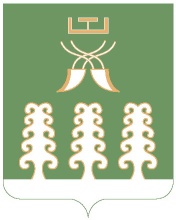 АДМИНИСТРАЦИЯ СЕЛЬСКОГО ПОСЕЛЕНИЯ ЗИРИКЛИНСКИЙ СЕЛЬСОВЕТ МУНИЦИПАЛЬНОГО РАЙОНА ШАРАНСКИЙ РАЙОН РЕСПУБЛИКИ БАШКОРТОСТАН452641, Шаранский район, с.Зириклы, ул.Дружбы, 2Тел.(34769) 2-54-46, факс (34769) 2-54-45E-mail:zirikss@yandex.ru, http://zirikly.ruИНН 0251000711, ОГРН 1020200612948